中国化工学会普通单位会员入会申请表（2018）入会来源：（填写“总会”或分支机构名称）    （2018年-20    年）        填表日期:联系人：王艳丽  胡琴   电话：010-64410497/64440548   邮箱：wangyl@ciesc.cn；huqin@ciesc.cn 户名：中国化工学会账号：0200253809014450629开户行：中国工商银行北京安华支行（请注明“2018单位会员+公司名称”）中国化工学会单位会员入会须知1、单位会员权利与义务     单位会员权利：（1）其代表有选举权、被选举权和表决权；（2）获取本会活动信息，优先、优惠参加本会有关的各项活动；（3）免费取得学会有关科学技术资料及《会员通讯》（电子版）；（4）参加学会组织实施的各类人才举荐、学术奖励的推荐工作（包括推荐“两院院	   士候选人”、“侯德榜化工科学技术奖”、“全国优秀科技工作者”等学会和中国	              科协有关人才培养项目）；（5）可根据本单位需要向学会申请提供产学研信息、技术咨询及成果推广等与化工	   业务的相关服务；（6）在中国化工学会官方网站、微信及有关媒介进行本单位简介、新闻宣传及信息	   发布；（7）优先参加学会与各地区组织的“创新驱动助力工程”项目，推进产学研、行业	   与地区之间的对接与合作；（8）获得学会化工科普、公众认知、社区沟通方面支持与合作；（9）对学会工作的批评建议和监督。单位会员义务：遵守学会章程和各项规定；维护学会的合法权益；按规定缴纳会费，标准见《中国化工学会会费标准》；积极参与学会的各项活动；鼓励本单位的科技人员申请加入学会个人会员；学会章程规定的其他义务。入会流程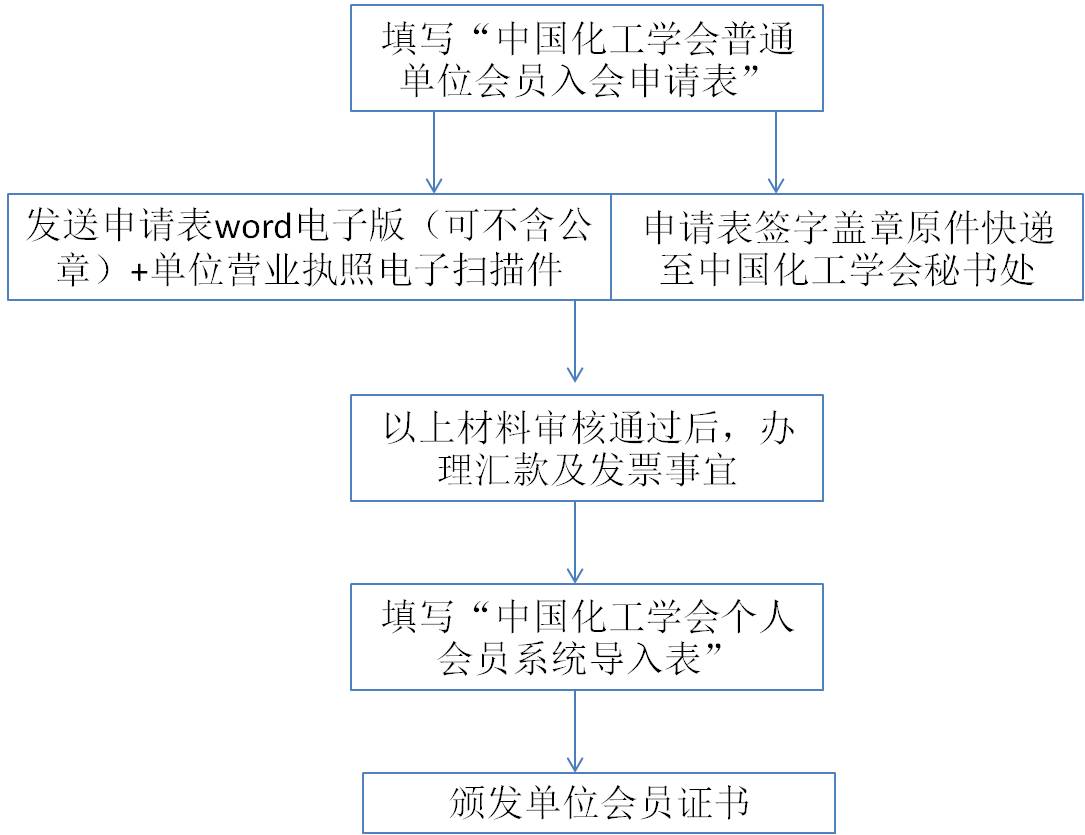 联系人：王艳丽/胡琴  电话：010-64410497/64440548   邮箱：wangyl@ciesc.cn；huqin@ciesc.cn 地址：北京市朝阳区安外小关街53号化信大厦B座7层（邮编：100029） 中国化工学会会费标准一、单位会员会费标准：理事长单位：                  20万元/年副理事长单位：企业            10万元/年事业（含社团）  5万元/年常务理事单位：企业            2万元/年事业（含社团）  1万元/年理事单位：    企业            1万元/年事业（含社团）  6000元/年普通单位会员：                5000元/年二、个人会员会费标准：普通会员（含学生会员）：100元/年，亦可免交会费；专业会员：100元/年，鼓励一次性缴纳5年会费（享受优惠会费300元/5年）。单位全称单位全称通讯地址通讯地址邮编法定代表人（或负责人）法定代表人（或负责人）电    话传真单位联系人单位联系人职    务单位联系人单位联系人电    话传真单位联系人单位联系人手    机单位联系人单位联系人电子邮箱基本情况单位性质单位性质□企业单位     □事业单位（非企业）□企业单位     □事业单位（非企业）□企业单位     □事业单位（非企业）□企业单位     □事业单位（非企业）□企业单位     □事业单位（非企业）基本情况职工总数职工总数        人        人科技人员 人 人基本情况单位介绍（300字内）：单位介绍（300字内）：单位介绍（300字内）：单位介绍（300字内）：单位介绍（300字内）：单位介绍（300字内）：单位介绍（300字内）：申请单位意见申请单位意见申请单位意见申请单位意见申请单位意见申请单位意见申请单位意见申请单位意见1.本单位同意申请成为中国化工学会“普通单位会员”，承担相关权利和义务，按时缴纳会费。任期   年，共计         元。（普通单位会员会费为5000元/年）单位会员权益请查看http://www.ciesc.cn/omember/rules.html 2.本单位愿意积极推选   名工作人员作为中国化工学会个人会员，享受相关服务与权益。个人会员权益请查看http://www.ciesc.cn/member/rights.html 3.其他意见：负责人签字：（单位盖章）年    月    日1.本单位同意申请成为中国化工学会“普通单位会员”，承担相关权利和义务，按时缴纳会费。任期   年，共计         元。（普通单位会员会费为5000元/年）单位会员权益请查看http://www.ciesc.cn/omember/rules.html 2.本单位愿意积极推选   名工作人员作为中国化工学会个人会员，享受相关服务与权益。个人会员权益请查看http://www.ciesc.cn/member/rights.html 3.其他意见：负责人签字：（单位盖章）年    月    日1.本单位同意申请成为中国化工学会“普通单位会员”，承担相关权利和义务，按时缴纳会费。任期   年，共计         元。（普通单位会员会费为5000元/年）单位会员权益请查看http://www.ciesc.cn/omember/rules.html 2.本单位愿意积极推选   名工作人员作为中国化工学会个人会员，享受相关服务与权益。个人会员权益请查看http://www.ciesc.cn/member/rights.html 3.其他意见：负责人签字：（单位盖章）年    月    日1.本单位同意申请成为中国化工学会“普通单位会员”，承担相关权利和义务，按时缴纳会费。任期   年，共计         元。（普通单位会员会费为5000元/年）单位会员权益请查看http://www.ciesc.cn/omember/rules.html 2.本单位愿意积极推选   名工作人员作为中国化工学会个人会员，享受相关服务与权益。个人会员权益请查看http://www.ciesc.cn/member/rights.html 3.其他意见：负责人签字：（单位盖章）年    月    日1.本单位同意申请成为中国化工学会“普通单位会员”，承担相关权利和义务，按时缴纳会费。任期   年，共计         元。（普通单位会员会费为5000元/年）单位会员权益请查看http://www.ciesc.cn/omember/rules.html 2.本单位愿意积极推选   名工作人员作为中国化工学会个人会员，享受相关服务与权益。个人会员权益请查看http://www.ciesc.cn/member/rights.html 3.其他意见：负责人签字：（单位盖章）年    月    日1.本单位同意申请成为中国化工学会“普通单位会员”，承担相关权利和义务，按时缴纳会费。任期   年，共计         元。（普通单位会员会费为5000元/年）单位会员权益请查看http://www.ciesc.cn/omember/rules.html 2.本单位愿意积极推选   名工作人员作为中国化工学会个人会员，享受相关服务与权益。个人会员权益请查看http://www.ciesc.cn/member/rights.html 3.其他意见：负责人签字：（单位盖章）年    月    日1.本单位同意申请成为中国化工学会“普通单位会员”，承担相关权利和义务，按时缴纳会费。任期   年，共计         元。（普通单位会员会费为5000元/年）单位会员权益请查看http://www.ciesc.cn/omember/rules.html 2.本单位愿意积极推选   名工作人员作为中国化工学会个人会员，享受相关服务与权益。个人会员权益请查看http://www.ciesc.cn/member/rights.html 3.其他意见：负责人签字：（单位盖章）年    月    日1.本单位同意申请成为中国化工学会“普通单位会员”，承担相关权利和义务，按时缴纳会费。任期   年，共计         元。（普通单位会员会费为5000元/年）单位会员权益请查看http://www.ciesc.cn/omember/rules.html 2.本单位愿意积极推选   名工作人员作为中国化工学会个人会员，享受相关服务与权益。个人会员权益请查看http://www.ciesc.cn/member/rights.html 3.其他意见：负责人签字：（单位盖章）年    月    日学会审批意见学会审批意见学会审批意见学会审批意见学会审批意见学会审批意见学会审批意见学会审批意见学会领导签字：（单位盖章）年    月    日学会领导签字：（单位盖章）年    月    日学会领导签字：（单位盖章）年    月    日学会领导签字：（单位盖章）年    月    日学会领导签字：（单位盖章）年    月    日学会领导签字：（单位盖章）年    月    日学会领导签字：（单位盖章）年    月    日学会领导签字：（单位盖章）年    月    日